ERASMUS+NABÓR NA STUDIA / PRAKTYKI W ROKU AKADEMICKIM 2019/2020SPOTKANIA INFORMACYJNE DLA STUDENTÓW:KIEDY?15.01.2019 (wtorek) godz. 14.1518.01.2019 (piątek) godz. 12.3023.01.2019 (środa) godz. 11.00GDZIE?Studium Praktycznej Nauki Języków Obcych, BJM, al. Piastów 48, SALA 309 II piętro Każde spotkanie będzie o tej samej tematyce, potrwa ok. 90 minut i podzielone będzie na dwie części: 1. cześć - wyjazdy na studia - pierwsze 45 minut 2. część - wyjazdy na praktykę - drugie 45 minutWWW.ERASMUSPLUS.ZUT.EDU.PL                                                       Erasmus+ / ZUT w Szczecinie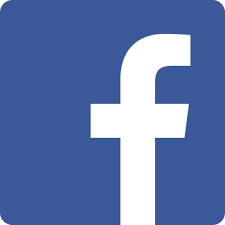 ZAPRASZAMY 